-CÓDIGO: DTMX070                   -DESTINO: CANCÚN			 -TIPO DE PROGRAMA: LANDTOUR CON BOLETO-AEROLINEA: COPA AIRLINES       -VIGENCIA: SUJETO A DISPONIBILIDAD     - FECHA MAX RETORNO: HASTA 23 DICIEMBRE 2018PUNTOS POR PASAJERO:   					 - ACTUALIZADO: 17 AGOSTO 2018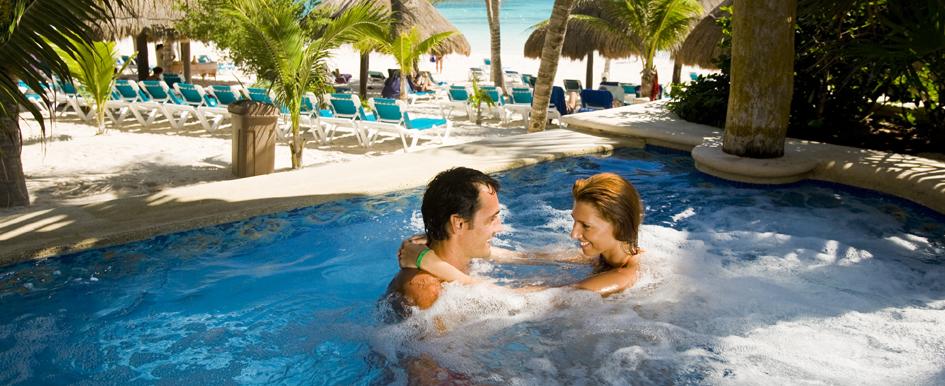 CATALONIA ROYAL TULUM BEACH & SPA RESORT ADULTS4 DÍAS / 3 NOCHESINCLUYE:Boleto aéreo GYE o UIO – CUN – GYE o UIO vía COPA AIRLINES (reservas en clase S sujetos a disponibilidad en sistema y a cambios sin previo aviso, aun manteniendo misma clase tarifaria).Traslados aeropuerto - hotel – aeropuerto en CUN en servicio regular compartido.03 (TRES) noches de alojamiento en hotel seleccionado de COLONIA HOTELS & RESORTS.SISTEMA ALL INCUSIVE.Desayunos, almuerzos, cenas y bebidas ilimitadas.Deportes acuáticos no motorizados.Uso de gimnasio.Programa diario de actividades: aerobic, waterpolo, baile, voleibol de playa, entre otros.Discotecas y espectáculos nocturnos en el teatro.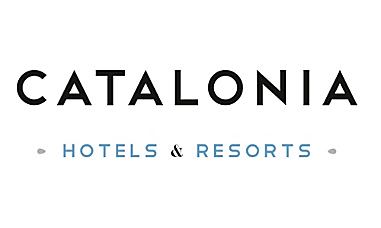 Propinas.Impuestos hoteleros.IVA mayorista y de agencias.NO INCLUYE:Suplemento USD25 salidas desde UIO.Suplemento 1 pasajero viajando solo (consultar).Gastos de índole personal.Otros servicios no especificados dentro del programa.PRECIOS REGULARES POR PERSONA DESDE POLÍTICAS DE CANCELACIÓN:Toda reserva anulada sufrirá PENALIDAD de acuerdo a las políticas de nuestros proveedores en destino.Reservas no garantizan precio estipulado en el programa, el cual solo se confirma una vez pagada su totalidad.Reservas que entran en NOSHOW no están sujetas a reembolso.POLÍTICAS DE PAGO:70% de abono para garantizar reservas.Se requiere PAGO TOTAL inmediato en caso que la solicitud de reserva sea próxima a la fecha de viaje.Vouchers de servicios se despacharán únicamente cuando la reservación se encuentre pagada en su totalidad.Valores en TC son para pagos corrientes, favor consultar diferido con y sin intereses.NOTAS IMPORTANTES:Comisión 10% descontando USD570 (aprox) salidas desde GYE / USD600 (aprox) salidas desde UIO y 2.4% IVA mayorista.Tarifas sujetas a cambios sin previo aviso. Reconfirmar valores a pagar al momento de solicitar reserva, ya que tasas e impuestos pueden variar por políticas de los proveedores.Hoteles sujetos a disponibilidad.Bono USD10 por pasajero.HOTELESPrecios no aplican para fechas de congresos, feriados y/o eventos especiales.Horarios de check-in después de las 15h00 y check-out antes de las 12h00.HOTELVIGENCIATPLDBLSGLCATALONIA ROYAL TULUM BEACH & SPA RESORT ADULTS - SUPERIOR ROOM - 1 JUL – 31 AGO103711111360CATALONIA ROYAL TULUM BEACH & SPA RESORT ADULTS - SUPERIOR ROOM - DESC PAGOS EN EFECTIVO97510451279CATALONIA ROYAL TULUM BEACH & SPA RESORT ADULTS - SUPERIOR ROOM - 1 SEP – 31 OCT94710101207CATALONIA ROYAL TULUM BEACH & SPA RESORT ADULTS - SUPERIOR ROOM - DESC PAGOS EN EFECTIVO8909491135CATALONIA ROYAL TULUM BEACH & SPA RESORT ADULTS - SUPERIOR ROOM - 1 NOV – 23 DIC102110941336CATALONIA ROYAL TULUM BEACH & SPA RESORT ADULTS - SUPERIOR ROOM - DESC PAGOS EN EFECTIVO96010291255